          《在线课堂》学习单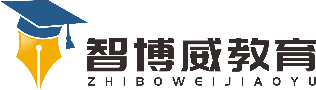 班级：                姓名：                 单元语文5年级下册第2单元课题7、猴王出世温故知新《景阳冈》记叙了武松在阳谷县的一家酒店内开怀畅饮后，趁着酒兴上了       ，赤手空拳打死一只猛虎的故事，表现了武松            、            的英雄性格。自主攀登一、给下列加点字选择恰当的读音，用“√”标出。顽劣(lüè  liè)      享受(xiănɡ   hēnɡ)   疲倦(juăn   juàn)  迸裂(bènɡ  bìnɡ)   遮蔽(zhě  zhē)    喜不自胜(shènɡ   shēnɡ) 二、“石猴”后来又有了很多称谓，你知道吗?请你连连线。　　美猴王         花果山上　　孙悟空         大闹蟠桃会期间　　齐天大圣       西天取经路上　　弼马温         发现水帘洞后稳中有升三、 “他瞑目蹲身，将身一纵，径跳入瀑布泉中”一句中，描写动作的词语有           。从中能感受到石猴                、敏捷灵巧、本领高强的特点和               的性格。说句心里话